第九章	社会主义社会的货币和货币流通第一节	社会主义社会的货币货币的本质和职能社会主义社会既然还存在着商品交换，那就必然存在着货币。马克思曾经指出：“对这一时代说来，货币是一切权力的权力。”①马克思的这一论断，在以私有制为基础的社会里，人们是比较容易理解的。那末，在以公有制为基础的社会主义社会，货币是否仍有这样大的权力？或者说，它同旧社会相比， 在哪些方面发生了变化，在哪些方面跟旧社会没有多少差别？ 无产阶级应该怎样限制同货币相联系的资产阶级法权？要回答这些问题，就要对社会主义社会的货币的本质、货币的职能和货币流通规律，进行具体的分析。货币的本质是什么？马克思说：“只要理解了货币的根源在于商品本身，货币分析上的主要困难就克服了。”②我们要说① 马克思：《资本论》第 1 卷。《马克思恩格斯全集》第 23 卷，第 786 页。 ② 马克思：《政治经济学批判》。《马克思恩格斯全集》第 13 卷，第 54 页。 明货币的本质，就必须把货币同商品交换联系起来分析。从历史上看，货币不过是在长期的商品交换过程中，从商品世界中自发地分离出来的一种特殊商品。它“特殊”就特殊在能直接地无条件地同一切商品相交换，在交换中充当商品的一般等价物。自从原始公社末期出现了货币以来，尽管人类社会经历了奴隶社会、封建社会、资本主义社会和社会主义社会各个历史阶段，但货币作为一般等价物的本质没有变。在社会主义社会， 货币仍然是一般等价物，主要起价值尺度和流通手段的作用。但是，正如马克思所指出的：“货币代表着一种社会生产关系，却又采取了具有一定属性的自然物的形式。”①货币从表面上看起来，是一种物。其实，它同商品一样，是通过物体现的一种社会生产关系。货币作为一般等价物，它所反映的是商品生产者之间的劳动交换关系。社会生产关系的性质，是由生产资料所有制的性质决定的。货币的本质虽然在不同的社会形态中都是一般等价物，但它所体现的社会生产关系的性质，却因生产资料所有制的变更而发生了变化。在社会主义社会，建立在生产资料公有制基础上的商品生产，是同直接社会生产相联系的商品生产；与此相适应，同货币相联结着的，已不再体现资本剥削雇佣劳动的资本主义关系，而主要是体现工人阶级和农民阶级这两个劳动阶级之间以及这两个阶级内部的相互交换劳动的社会主义关系。社会主义社会实行计划经济。社会主义国家在对国民经济① 马克思：《政治经济学批判》。《马克思恩格斯全集》第 13 卷，第 23 页。 进行计划领导的时候，不论生产指标的规定、物资的调拨或社会总产品的分配，都必须利用货币作为计量社会劳动的统一的尺度。这表明，社会主义制度下的货币，已开始发挥一种崭新的、即起着国民经济计划工作中计量劳动工具的作用。而且愈往前去，货币的这种新的作用将愈益居于重要地位。从发展的远景来看，到了共产主义社会，商品生产和商品交换消亡了， 作为一般等价物的货币也将随着消亡，但是国民经济计划工作仍然需要有劳动计量的工具。当然，那时不管把这种计量劳动的工具叫做什么名称，它实际上就不再是原来意义上的货币了。社会主义制度下货币所反映的社会生产关系的这种变化，也在货币的职能上体现出来。货币的第一个职能是价值尺度，这在社会主义社会也是一样的。但社会主义国家利用货币这一职能来衡量物化在商品中的劳动，不是通过市场竞争，而是通过制订计划价格来实现的。社会主义国家还利用计划价格，来制订和考核产值成本利润等价值指标，实现对国民经济的计划管理社会主义制度下的货币仍具有流通手段的职能。社会主义国家利用货币的这种职能， 来加强工农之间、城乡之间以及国营企业之间的经济联系，促进社会主义生产的发展。作为流通手段的货币，在为个人所拥有的时候，社会主义国家不准许用来购买劳动力和大型的生产资料，而只能用来购买个人消费品和某些手工工具。在这种条件下，货币作为流通手段的职能的作用范围，已经受到了很大的限制。在社会主义社会，货币也有支付手段的职能。社会主义企业利用货币的这一职能，向国家上缴税金、利润，对职工发放工资，对人民公社社员支付劳动报酬，对兄弟企业清偿各项欠款。社会主义国家利用货币的这一职能，集中和分配国家预算资金和信贷资金，并组织企业之间的非现金结算，以实现对企业经济活动的监督，巩固经济核算制，促进国民经济的发展。在社会主义社会，货币还执行社会主义积累和储蓄手段的职能。劳动人民创造的社会纯收入，是以货币的形式成为国家和集体的社会主义积累的。劳动人民的劳动收入中暂时不用的部分，也以货币的形式存入国家银行，被运用来促进社会主义建设。在社会主义国家的对外经济关系中，货币执行世界货币的职能。充当世界货币的，仍然是黄金。因为国际收支差额归根到底仍须用黄金来支付。社会主义国家利用世界货币的这种职能，对外进行贸易往来，对兄弟友好国家进行经济援助。在这种情况下，货币起着一般购买手段、一般支付手段和社会财富体现者的作用。社会主义社会的货币所执行的这些职能说明，由于建立了生产资料的社会主义公有制，以及由此而引起的生产和交换过程的变化，货币所反映的生产关系和它所起的作用，同资本主义社会已不一样了。在资本主义社会，货币主要掌握在资产阶级和资产阶级国家手里，被用来购买劳动力和生产资料，剥削工人创造的剩余价值。资产阶级国家用增发货币的办法，来弥补财政赤字，造成通货膨胀，加强对劳动人民的剥削，并利用货币作为对外经济侵略和扩张的手段，实行资本输出，攫取高额利润。在社会主义社会，货币主要是被控制在无产阶级专政的国家手中，用来计量和核算社会生产中的劳动耗费，加强和扩大工业同农业之间、各个国营企业之间的经济联系，按照“各尽所能，按劳分配”的社会主义原则组织个人消费品的分配。它是无产阶级专政国家用来管理社会主义生产，实现产品分配的工具，也是对外进行经济联系的工具。货币仍然是产生资本主义的土壤社会主义社会的货币，在社会主义建设事业中，虽然发挥着积极的作用，但是货币同商品一样，毕竟是私有经济的遗物， 是“昨天的剥削的残余”①。它的存在是同社会主义产品的生产  和交换还具有私人性的传统或痕迹联系在一起的。在社会主义条件下，货币仍然是一般等价物，仍然是社会财富的结晶，仍然具有价值尺度、流通手段、支付手段等职能。货币和货币交换的存在，仍然是产生资本主义和新的资产阶级分子的土壤。这些跟旧社会都没有多少差别。否认社会主义社会的货币是私有经济的遗物，否认货币在一定条件下仍可能转化为资本，这是政治经济学领域的一种修正主义谬论。早在三十年代初期， 联共（布）党内走资本主义道路的当权派沃兹涅先斯基就鼓吹说：在社会主义经济中，货币不可能成为剥削的工具，不会变① 《关于用自由平等口号欺骗人民》。《列宁选集》第 3 卷，人民出版社 1972年版，第 838 页。 成资本 ①。今天，在资本主义已经全面复辟、货币已成为剥削手段的苏联，这种谬论更被苏修叛徒集团奉为至宝，大吹大播， 鼓噪一时 ②。其实，这种谬论是经不起批驳的。马克思主义教导我们，货币“这种商品以隐蔽的方式包含着其他一切商品，它是可以任意变为任何随心所欲的东西的魔法手段”③。在货币形式中，资产阶级法权得到了集中的体现。人们在货币面前，形式上是平等的：货币可以被任何人占有， 可以作为“魔法手段”被任何人利用来购买他所需要的商品。 货币是激进的平均主义者。但是，这里包含着实际上的不平等。因为掌握了货币，就意味着掌握了一定数量的商品，意味着拥有剥削他人劳动的权利。在实行商品制度的社会，不同的人不可能占有同样数量的货币。在资本主义社会，有的人是百万富翁，有的人却一贫如洗，甚至债台高筑。资本家就是靠他所占① 沃兹涅先斯基在 1931 年发表的《论社会主义经济问题》一文中说：“在社会主义经济中，货币永远不会成为资本。”在 1935 年发表《论苏维埃货币》一文中又说：“在第一个五年计划时期，富农作为一个阶级被粉碎了，从而基本上消灭了变货币为资本，即变货币为剥制工具的可能性。第二个五年计划消灭了资本主义分子和一般阶级，因而彻底地消除了苏维埃国家内有可能使货币变为剥削、发财致富和投机工具的这一资本主义残余。” ②  1974 年在莫斯科出版的两本所谓《政治经济学》（分别由Л ·В·索科洛娃和Ю·В·雅科维茨主编），几乎一字不差地异口同声断定；在社会主义社会，“货币已不能转化为资本，货币已不能成为剥削他人的手段”。但是，他们既讲不出什么道理也拿不出什么论据，而只能求助于一本叫做《金色的牛犊》的现代苏联小说，拿这本小说中的主人公、大骗子别恩杰尔通过诈骗成为百万富翁以后，忽然领悟到“在苏联，绝不能拿这些钱来作为资本”的道理，当作在苏联“货币不能转化为资本”的论据。对于骗人手法如此拙劣的苏修政治经济学，人们还有什么可说的呢？！ ③ 恩格斯：《家庭、私有制和国家的起源》。《马克思恩格斯选集》第 4 卷，人民出版社 1972 年版，第 162 页。 有的货币来开设工厂、雇佣工人、榨取工人的剩余价值的；投机倒把分子和高利贷者也是凭借手中持有的货币进行剥削活动的。因此，在货币上面存在的形式上平等掩盖着事实上不平等的资产阶级法权，这在资本主义社会是显而易见的。在社会主义社会，生产资料公有制代替了生产资料私有制，工人阶级和劳动人民成了社会和生产资料的主人，货币作为一般等价物的作用相应地受到了一定的限制，货币这一“魔法手段”已不再  是支配一切的了。但是，货币上面的资产阶级法权仍然继续存在。由于货币作为一般等价物，仍然保留着它的基本职能，由于在按劳分配条件下，人们的货币收入量的不等，因而，谁占有货币多，谁就占有商品多，并且还为某些人利用货币和货币交换来无偿占有别人的劳动提供了可能。马克思在谈到货币制度是平等和自由的制度时指出：“平等就是不平等，自由就是 不自由。想要交换价值不发展为资本，或生产交换价值的劳动不发展为工资劳动，那是一种虔诚而又愚蠢的愿望。”①列宁在谈到社会主义条件下的货币时也明确指出：“在货币消灭之前，平等始终只能是口头上的、宪法上的，同时每个有货币的人都有实际的剥削权利”②。货币和资本是有区别的。但是，资本最初总是表现为一定数量的货币。在历史上，资本主义的产生是从积累货币开始的。在封建社会的末期，在价值规律自发作用的支配下，小生产者① 马克思：《政治经济学批判大纲》第二分册。人民出版社 1962 年版，第 15页。 ② 《关于用自由平等口号欺骗人民》。《列宁选集》第 3 卷，人民出版社 1972年版，第 838 页。 在激烈的竞争中发生两极分化：多数人贫困破产，变成一无所有的“自由”劳动者，只好靠出卖劳动力为生；而少数人手中则积累起越来越多的货币，并用来购买生产资料和劳动力，搞资本主义经营。因此，生产资料和劳动力的分离以及两者的这种重新结合的特殊方式，导致了简单商品生产转化为资本主义商品生产，小生产者分化为资本家和无产者，货币也转化为资本。在社会主义社会，无产阶级专政国家的法律禁止一切剥削活动。但是，社会主义革命和建设的实践表明，只要货币还继续存在，货币转化为资本的可能性就始终存在着。谁有了货币， 谁就可以占有社会财富。城乡资本主义势力、新老资产阶级分子就会甘冒违法的危险，在那些无产阶级领导权还不巩固的环节和单位，“利用仍是私有财产的纸币，利用这些使剥削者有 权领取杜会财富的凭证，来投机、发财和掠夺劳动者”①。因为 在社会主义阶段，工农业产品之间的交换和消费品的分配，仍然要以货币作为媒介来进行，这就提供了一种可能，即今天买， 可以明天卖；在一个地方买，可以到另一个地方去卖。投机倒把分子就会把自己占有的货币转化为资本，利用商品供求在某个地区、某个季节出现的暂时的、局部的不平衡，倒买倒卖农副产品和工业品，低价进，高价出，牟取暴利。有的甚至会同国营和集体单位内部的某些人相勾结，采取各种手段，利用货币来开设地下工厂或组织地下包工队，进行雇工剥削。另外，① 《俄共（布）党纲草案》。《列宁选集>第 3 卷，人民出版社 1972 年版，第750 页。 有的人还会把自己占有的货币贮存起来，用于放高利贷，进行高利贷剥削。正如马克思所指出的那样：“从货币上就看不出 它究竟怎样落到货币所有者的手中，究竟是由什么东西转化来的。货币没有臭味，无论它从哪里来。”①恩格斯在批判杜林的 经济公社时也指出：“公社不加任何考虑地接受金钱的支付， 于是就提供一种可能，不通过自己的劳动而通过其他途径去获得这些金钱。没有臭味。公社不知道它是从哪里来的。”②因此，在社会主义社会，剥削尽管是非法的，但新的资产阶级分子还是可以不断地从货币交换中孵化出来。党内资产阶级享有的很大一部分资产阶级法权带来的合法的和非法的利益，同货币交换也是分不开的。货币交换也是他们推行利润挂帅、物质刺漖的修正主义路线的重要经济基础。在苏联，资本主义已全面复辟，货币早已变成剥削工具，转化为资本，不是极为明显的事实吗？！在社会主义社会，实现了生产资料所有制的变革，建立了生产资料的社会主义公有制，商品生产和商品交换中的资产阶级法权受到了限制，货币拜物教的经济基础被大大地削弱了。但是，社会主义社会的货币仍然是一般等价物，仍然是“财富的随时可用的绝对社会形式”③，因而，“货币既表现为致富欲 望的对象，同样又表现为致富欲望的源泉”④。只要社会上还存① 《资本论》第 1 卷。《马克思恩格斯全集》第 23 卷，第 129 页。 ② 恩格斯：《反杜林论》。《马克思恩格斯选集》第 3 卷，人民出版社 1972 年版，第 343 页。 ③ 马克思：《资本论》第 1 卷。《马克思恩格斯全集》第 23 卷，第 151 页。 ④ 马克思：《政治经济学批判》。《马克思恩格斯全集》第 13 卷，第 122 页。 在着货币，追求货币、搞个人发家致富的剥削阶级思想就会有市场。《红楼梦》的《好了歌》中说：“世人都晓神仙好，只 有金银忘不了”，一语点穿了货币拜物教的实质，活画出那些 拜倒在“赵公元帅”脚下的财迷们的贪婪相。这种信奉货币拜  物教的财迷，在社会主义社会也决不会绝迹。那些新的资产阶级分子，就是经不住资产阶级的金钱诱惑和腐蚀而被拉“下水” 的。资本主义社会是货币拜物教发展到登峰造极的社会。在今天资本主义全面复辟了的苏联，货币拜物教的盛行，比西方资本主义社会有过之而无不及。苏修叛徒集团在“经济改革”的旗号下，竭力宣扬“金钱万能”、“为金钱而奋斗”的极端丑恶的思想，公开传授铜臭熏天的“赚钱艺术”。苏修报刊上鼓吹发财致富的作品，更是泛滥成灾。勃列日涅夫在 1973 年 12 月的苏修中央全会上说：要“及时地把每一个卢布投入到那种明天我们可以收回两个、三个、甚至十个卢布的地方”。他把这一做法称之为“赚钱艺术”，并说什么“我们大家从中央到地方，都应当学习这门复杂的赚钱艺术”。苏修叛徒集团在谈到推行  “赚钱艺术”的效果时，竟然洋洋自得地说：“我们必须毫不吝啬地进   行物质鼓励——这笔资金将得到百倍的补偿。”苏修叛徒集团豢养的学 者、政客之流，也纷纷著书立说，对勃列日涅夫的“赚钱艺术”大加发  挥。例如，有一个名叫亚·比尔曼的经济学“博士”，就在 1975 年 8 月 7 目《共青团真理报》上发表了一篇题为《经济学家的良心》的文章， 提出了一个“卢布——良心”的公式，鼓吹从“良心”出发，为大挣卢布而奋斗，说什么“工资是检验一个人工作质量的合适的文件”，“一   个人挣来的这种卢布越多，他的荣誉就越大”。按照比尔曼的说教，卢布是利，荣誉是名，而良心则驱使人去争名夺利，这就是“卢布和良心”的经济学的精髓。刘少奇、林彪、邓小平一类修正主义的头子，也是一伙货币拜物教的忠实信徒、资产阶级利已主义的狂热鼓吹者。刘少奇一再鼓吹“要赚钱”的生意经；林彪除了公然鼓吹什么“一  本万利”以外，还认定“世界上唯有一件东西是靠得住的，那就是金钱”；邓小平则胡说什么利润“挂点帅没关系”、“我们革命都靠物质刺激”，如此等等。无论是苏联的还是中国的现代修正主义者，尽管说法不一，但都是宣扬“钱能通神”、  “有钱能使鬼推磨”的货币拜物教。他们都把货币作为毒害人们的灵魂，实现资本主义复辟的武器。在社会主义社会，我们要逐步地消灭货币拜物教，就必须积极创造条件，削弱它存在的社会经济基础，限制货币交换方面的资产阶级法权，同资产阶级利用货币进行的资本主义活动进行不懈的斗争。同时，还要对现代修正主义者鼓吹货币拜物教的谬论进行深入的批判；宣传马克思主义、列宁主义、毛泽东思想，提倡做工为革命、种田为革命的精神。在社会主义历史时期，不断地同货币拜物教作斗争，是无产阶级对资产阶级实行全面专政的一个重要方面，是无产阶级和全体劳动人民在整个社会主义历史阶段的一项重要任务。第一节	社会主义社会的货币流通货币流通和商品流通的关系货币流通和商品流通有着密切的内在联系。马克思说：“商品流通直接赋予货币的运动形式，就是货币不断地离开起点就是货币从一个商品所有者手里转到另一个商品所有者手里，或者说就是货币流通。”①“货币流通不过是商品形态变化的表 现”②。货币流通的过程，就是货币不断作为流通手段和支付手段， 媒介着商品运动的过程。因此，商品流通是货币流通的基础， 商品流通决定货币流通，货币流通是为商品流通服务的，这是一方面。另一方面，货币流通本身又有相对独立性，具体表现在：第一，货币流通和商品流通的运动方向相反；第二，货币流通和商品流通在时间和空间上有可能分离；第三，商品通过一次或两次交换就退出了流通领域，而货币却要继续留在流通中为商品交换服务。货币流通的上述特点，决定了它对商品流通具有一定的反作用。正常的货币流通，能够促进商品流通， 是保证社会主义再生产顺利进行的必要条件。流通中的货币量过多或过少，或者投放不当，都会妨碍商品流通正常进行，给社会主义再生产带来不利影响，为城乡资本主义势力提供更多的可乘之机。所以，组织好货币流通，加强货币流通的目的性① 马克思：《资本论》第 1 卷。《马克思恩格斯全集》第 23 卷，第 134 页。 ② 马克思：《政治经济学批判》。《马克思恩格斯全集》第 13 卷，第 126 页。 和计划性，是社会主义经济发展的客观要求，也是无产阶级专政国家在经济领域限制资产阶级法权的一项重要任务。货币流通和商品流通的内在联系，决定了货币流通必须同商品流通相适应。这就需要在有计划地组织好商品流通的同时， 加强货币流通的计划性，使之不仅在总体上，而且在构成、地区和时间上同商品流通相适应。资本主义制度下的商品流通和货币流通是盲目的和无政府状态的，不可能有稳定的货币流通。只有在社会主义制度下， 才第一次具备了自觉地、有计划地调节货币流通以适应商品流通的客观可能性。货币流通渠道在社会主义社会，因商品流通而引起的一切财务收支，通过现金支付和非现金结算两种形式来实现。现金支付是指现实的货币在市场上的流通，非现金结算是指银行转帐。在资本主义制度下，一切企业都掌握在资本家手里，资本家在银行的存款，随时可以提取现金，现金支付和非现金结算两者之间的转化是按照资本家的需要实现的。在社会主义制度下，国民经济各部门都要接受国家的现金管理，一切收支，除零星开支外，都要通过国家银行进行非现金结算。任何企业、单位在银行的存款，除发放工资和按规定领用零星现金外，不能随便转化为现金。这样，就使货币流通的范围严格限制在一定渠道内，为国家实现货币流通计划化， 提供了重要的条件。把现金支付和非现金结算严格划分开来，使货币流通限制在一定的渠道内，是社会主义国家组织货币流通的一个重要特点。它不仅有利于减少流通中的货币量，节约货币流通费用， 而且有利于国家加强对货币流通的管理，更有效地调节货币流通，限制货币交换中的盲目性和自发性，限制货币交换方面的资产阶级法权。非现金结算，反映的是社会主义企业之间有计划进行的大宗物资运动，只表现在银行帐户上货币资金的转移和消长，国家可以通过银行加以监督和控制；企业拥有货币资金多少，也不会直接影响市场货币流通量的变化，交易双方不需要有现实的货币流通，就可使交换活动正常进行。货币流通量要比非现金结算数额小得多。在社会主义社会， 货币流通只有一小部分同生产资料的流通相联系，主要部分则是同消费品的流通相联系的。流通中的绝大部分货币掌握在城乡劳动人民手中，主要用于购买吃、穿、用等个人消费品。它的特点是次数频繁，数目零星。社会主义社会货币的投放和回笼的渠道（货币流通渠道）， 主要有下列四条：第一、国营企业、事业单位和机关从国家银行领取货币， 对职工支付工资；职工用工资收入向商业部门购买个人消费品或支付其他劳务费用。这样，货币又经过商业、服务行业等部门流回银行。或者职工进行储蓄，货币没有同商品交换而直接回到银行。第二、商业部门从国家银行领取货币，向农村集体经济单位釆购农副产品；集体经济单位将出售农副产品的一部分货币收入，向国营企业购买化肥、农药、农业机器等生产资料。这样，这一部分货币又经过国营企业流回到银行。集体经济的另一部分货币收入，按照按劳分配的原则，分给集体农民；集体农民用它向商业部门购买工业品或进行储蓄。这样，这一部分货币最后也会间接或直接地流回到银行。第三、在存在集市贸易的条件下，城镇居民的一部分货币收入，还通过在集市上购买商品而进行流通，但是，最后也会经过农民购买工业品和储蓄流回到银行。第四、各个国营企业、事业单位和国家机关之间发生的经济往来，基本上都采用非现金结算，但是，一些零星、小额的支付，也要使用现金，这些现金通过支付最终也会流回银行。从上述货币投放和回笼的渠道可以看出，社会主义的货币流通量，主要同国家投放市场的个人消费品数量有着直接的联系。个人消费品供应量的适当与否，对于回笼货币、稳定货币流通有着决定的作用。在现金流通领域，货币掌握在千百万不同所有者手里，而他们的消费需要则是千差万别，不断变化的； 国家一般不能通过行政措施对这些进行管理，只能根据国民经济有关指标之间相互衔接的情况以及加强工资基金管理等加以间接的调节。如果货币发行量超过商品的供应量，或者，商品供应的数量、品种不符合消费者的需要，那末，就会引起一部分商品储备减少，一部分商品积压，出现某些商品供求脱节现象。在这种情况下，部分不能实现购买力的货币就会转向集市贸易市场；城乡资本主义势力就可能乘机兴风作浪，利用货币交换，进行投机倒把，高价贩卖，甚至开设地下工厂，挖社会主义墙脚，破坏社会主义统一的计划市场。市场上的现金流通和非现金结算，既有区别，又有联系。不论是现金流通或非现金结算，都是执行货币的基本职能，媒介商品的运动，因此两者在一定条件下可以相互转化。例如， 如果有的地方或部门任意扩大财政支出，任意扩大贷款，而财政银行部门不依靠企业加强财政纪律，放松信贷管理、结算管理、现金管理和工资基金管理，就有可能使大量的非现金结算， 转化为现金流通，迫使国家多发行货币，就会破坏国民经济的综合平衡。如果企业的领导权不是掌握在真正的马克思主义者和劳动群众手里，有些人只顾自己的方便，不顾全局利益，任意招用农村劳动力，增加工资投放，甚至迷信“金钱万能”，  搞物质刺激，用提高工资、福利标准等扩大资产阶级法权的办法去刺激生产，乱支现金，也会扩大国家的货币发行，破坏社会主义计划经济，并把企业引向资本主义邪路。货币流通规律货币流通规律是反映货币流通各个要素之间内在的本质联系的。构成货币流通的基本要素是：（1）商品价格总额；（2）   流通中的货币量；（3）货币流通速度（用单位货币在一定时间内同商品交换的次数表示）。马克思根据这三个要素之间内在的本质联系，把货币流通规律概括为如下的公式：有待用现金实现的商品价格总额执行流通手段职能的货币必要量 =单位货币的流通次数马克思的货币流通规律表明：一定时期内流通中的货币必要量，同有待用现金实现的商品价格总额成正比，同货币流通速度成反比。它的基本要求是，货币流通量必须同商品流通量相适应。货币作为一般等价物，是表现、衡量和实现商品价值的材料。货币同商品相交换，实质上是货币价值同商品价值的等价运动。因此，在一定时期内货币流通的必要量，在价值上应该同该时期内有待用现金实现的流通中商品的价值量相符合。在每一货币单位的价值量已定的条件下，流通中的商品的价值量越大，则货币流通必要量越大；流通中的商品的价值量越小， 则货币流通必要量越小。在流通中的商品的价值量已定的条件下，每一货币单位的价值量越大，则货币流通必要量越小；每一货币单位的价值量越小，则货币流通必要量越大。在现实的流通过程中，商品转化为货币的过程总是有先有后、陆续进行的。同一个货币，可以在一定时期内多次地为商品转化为货币的过程服务，一个货币可以当几个货币来发挥作用。因此，流通中的货币价值量，实际上并不需要同流通中有待用现金实现的商品价值量完全相等。在流通中的商品价值量和每一货币单位的价值量已定的条件下，一定时期内的货币流通必要量，取决于每一货币实现商品价值的次数，即货币流通速度。货币流通速度越快，则货币流通必要量越小；货币流通速度越慢，则货币流通必要量越大。上述货币流通规律，是以金属货币流通为对象说的。但是， 这个原理对于纸币流通，也同样适用，因为纸币无非是金属货币的代表或它的价值符号。纸币作为货币的价值符号出现，有一个历史演变过程。在货币发展的一定历史阶段，广泛流通的货币是金块或银块等贵金属，后来它们为金或银的铸币所代替。铸币在流通中逐步磨损，实际价值已低于名义价值，但它们仍可照旧流通。这时， 铸币已开始起价值符号的作用。在这个基础上，铸币后来又逐步为本身没有价值的纸币所代替。这种演变为什么可能呢？因为货币作为一般等价物，虽然本身必须有价值，但在它发挥价值尺度的作用时，只是观念上的货币，不需要有现实的金银放在手里；而当货币作为流通手段发生作用时，把商品换成货币， 为的是用这些货币换进商品，所以，不管它的价值是否十足， 或者有无价值，只要大家相互接受就行。因此，金属货币在历史发展的一定阶段就必然被纸币这个价值符号所代替。纸币流通是一种现象，这种现象掩盖了货币的本质，使人们发生错觉，以为货币只不过是抽象的价值符号，或者直接代表商品的价值。而科学的任务则在于透过现象看本质。纸币即使没有规定含金量，也不能兑换金银，但从本质上看，它也不是抽象的价值概念  ①，同时，它也不是直接代表商品的价①   马克思在阐明货币理论过程中，曾批判过英国主教、哲学中神秘唯心主义的代表贝克莱（1684～1753 年）对货币所作的唯心主义解释。马克思说：“因为贵金属在流通行为中可以用记号代替，贝克莱就得出结论说，这些记号本身不代表任何东西， 只代表抽象的价值概念。”“这里一方面混淆了价值尺度和价格标准，另一方面混淆 了作为价值尺度的金银和作为流通手段的金银。”（《政治经济学批判》。《马克思恩格斯全集》第 13 卷，第 69 页。）根据马克思主义的货币理论，作为价格标准和流通手段的纸币本身，可以不代表任何东西，只代表抽象的价值概念，但作为价值尺度的值 ①，而只能是金或银的符号。马克思说得十分清楚：“纸币是金的符号或货币符号。纸币同商品价值的关系只不过是：商品价值观念地表现在一个金量上，这个金量则由纸象征地可感觉地体现出来。纸币只有代表金量（金量同其他一切商品量一样，也是价值量），才成为价值符号。”②正因为纸币是金的符号或货币符号，所以，纸币流通归根到底要受货币流通规律的支配和制约。“国家固然可以把印有任意的铸币名称的任意数量的纸票投入流通，可是它的控制同这个机械动作一起结束。价值符号或纸币一经为流通所掌握， 就受流通的内在规律的支配。”③这就是说：“纸币的发行限于它象征地代表的金（或银）的实际流通的数量。”④流通的纸币量定要和流通中所必需的金属货币量相适应。只有这样，纸币所代表的单位价值量才是稳定的。如果不是这样，纸币的发行超过了这个客观界限，那末，就要引起纸币贬值，物价上涨。纸币则不同，它只能是金的符号，代表一定的金量，否则，它就不能起价值尺度的作用。 ①   纸币直接代表商品的价值，这也是马克思批判过的一种错误观点。他说：“表面上看来，价值符号直接代表商品的价值，它不表现为金的符号，而表现为在价格上只表示出来、在商品中才实际存在的交换价值的符号。但是，这个表面现象是错误  的。价值符号直接地只是价格的符号，因而是金的符号，它间接地才是商品价值的符号。”（《政治经济学批判》。《马克思恩格斯全集》第 13 卷，第 105 页。） ② 马克思：《资本论》第 1 卷。《马克思恩格斯全集》第 23 卷，第 148 页。 ③ 马克思：《政治经济学批判》。《马克思恩格斯全集》第 13 卷，第 109～110页。 ④ 马克思：《资本论》第 1 卷。《马克思恩格斯全集》第 23 卷，第 147 页。 这种“价格的上涨不过是流通过程强制价值符号去等于它们代替流通的金量而产生的反应。”①在社会主义制度下，货币所反映的生产关系和所起的作用已发生了很大的变化，但货币作为一般等价物的本质没有变， 货币的基本职能没有变，马克思关于货币流通规律的理论继续有效，货币流通“这个规律是普遍适用的”②。货币流通规律，同其他在几个社会共同发生作用的经济规律一样，是不以人们意志为转移的，但它发生作用的形式依不同的社会形态而有所不同。在资本主义社会，货币流通规律在市场竞争和生产无政府状态下，作为一种异已力量发生作用。而在社会主义社会，由于实行计划经济，货币流通规律在被我们正确认识以后，在正确路线指引下，有可能自觉地加以利用， 实现货币流通的计划化，排除资本主义自发势力的干扰，使它为组织生产和商品流通服务，为巩固无产阶级专政的经济基础服务。第二节 我国的人民币在半殖民地半封建的中国，由于代表大地主、大资产阶级利益的国民党反动政府投靠帝国主义，货币的发行和管理大权完全操纵在帝国主义列强手里。随着中华人民共和国的成立， 我国政府取消了帝国主义的一切金融特权，不准任何外国银行①   马克思：《政治经济学批判》。《马克思恩格斯全集》第 13 卷，第 110 页。 ② 马克思：《资本论》第 1 卷。《马克思恩格斯全集》第 23 卷，第 139 页。 在我国发行货币，禁止一切外国货币在我国市场上流通和买卖； 同时，没收了国民党政权的国家银行，禁止伪法币流通，建立了一个以发行人民币为内容的独立自主、统一而稳定的货币制度。国民党反动政权是在革命战争的胜利发展过程中，随着革命根据地的建立和发展，而一块一块地被打碎的，因而，货币流通的阵地也是一块一块地被占领的。在抗日战争期间，在各个抗日根据地，中国共产党领导的抗日民主政权曾发行了各自的纸币。例如，陕甘宁解放区发行了陕甘宁边区银行券，晋绥解放区发行了西北农民银行券，晋冀鲁豫解放区发行了冀南银行券，山东解放区发行了北海银行券，华中解放区发行了华中银行券，广东东江解放区发行了南方银行券。在第三次国内革命战争期间，随着人民解放战争的节节胜利，在一些新解放区又发行了一些新的纸币，如东北解放区的东北银行券，旅大地区的关东银行券，冀热辽解放区的长城银行券，中原解放区的中州农民银行券，等等。一九四八年冬，当辽沈、淮海、平津三大战役胜利进行之际，人民解放战争取得全国胜利的形势已经出现。为了进一步支援战争，夺取胜利，并为战后的经济恢复和有计划的社会主义建设作好准备，建立一个独立自主、统一而稳定的社会主义货币制度，就成为当时党在经济战线方面的重要任务。一九四八年十二月一日，在原华北银行、北海银行、西北农民银行的基础上成立了中国人民银行，首先在华北解放区发行人民币， 并按照一定的比价陆续收回各个解放区发行的纸币。人民币作为新中国的货币，就这样开始执行它的历史任务了。二十多年来的实践表明，我国人民币已成为世界上少有的稳定的货币。建国以来，我国市场物价长期稳定，是人民币稳定的主要标志。这同解放前的物价飞涨，伪法币急剧贬值的情况相比，真是两种社会两重天！在旧中国，国民党反动派为了弥补庞大的反革命战争的军费开支， 实行恶性通货膨胀政策。在 1937 年到 1949 年十二年的通货膨胀过程中，伪法币的发行量增加了一千四百多亿倍，同期物价上涨八万五千多亿倍，达到了世界罕见的规模。有人曾对伪法币的贬值情况作过这样的一个形象化的分析：伪法币一百元的购买力，1937  年值黄牛两头，1938 年值黄牛一头，1939 年值猪一头，1941 年值面粉一袋，1943 年值鸡一只，1945 年值鸡蛋两个，1946 年值固本肥皂六分之一块，1947 年值煤球 1 只，1948 年 8 月 19 日值大米 0.002，416 两（16 两制），1949 年5 月值 0.000，000，00，185 两（即一粒米的千万分之二点四五）。从两头黄牛到一粒米的一千万分之二点四五，这中间不知包含了人民的多少辛酸和血泪！我国同很多国家和地区的贸易往来，已经使用人民币计价、结算。人民币在国际上的信誉越来越高，充分显示了我国的货币制度较之资本主义制度具有巨大的优越性。同我国的情况相反，整个资本主义世界经济危机和金融货币危机不断爆发，一片混乱。在号称“超级大国”的美帝国主义和苏修社会帝国主义那里，币值日益下跌，黄金不断外流。这是资本主义制度日益腐朽的深刻表现。战后三十多年来，西方各资本主义国家在国内大闹通货膨胀物价飞涨的同时，不断在金融市场上爆发抛售美元、抢购黄金的浪潮 358 美元价格暴跌，按美元计算的黄金价格猛涨。美国继 1971 年年底宣布美元贬值 7.89以后，于 1973 年 2 月再次宣布贬值 10。而在国际市场上， 美元实际贬值的幅度，已远远超过美国官方公布的数字。1974 年，美国官定的金价是每盎司四十二点二二美元，而伦敦自由市场的金价曾高达每盎司一百九十五点二五美元，相差近五倍。“金元帝国”的地位一落 千丈，以美元为中心的资本主义货币体系巳土崩瓦解，资本主义世界的国际货币金融体系陷入了极大的动荡和混乱之中。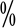 在苏修社会帝国主义那里，卢布也大幅度贬值。按照苏修六十多种消费品价格的综合计算，1973 年的物价比 1960 年上涨了 30左右。自由市场的商品价格上涨幅度更大，1972 年自由市场食品零售价格比国营牌价高 62。苏联卢布的对外比值，同 1961 年兑换新卢布时相比， 贬低了 55。在资本帝国主义和社会帝国主义国家以及其他许多资本主义国家，流通中的货币为什么不断贬值，而我国人民币的币值却十分稳定，在国内外享有崇高的威信呢？正确的答案，只能从不同社会的经济制度中去寻找。在帝国主义国家，生产关系同生产力的矛盾日益激化，造成深刻的经济危机和灾难。这些国家的政府为了摆脱这种困境， 就乞灵于扩军备战，大搞财政赤字，滥发纸币，企图用人为的办法来刺激社会购买力。但这样一来，他们就不能不受到惩罚， 引起物价上涨，币值下跌。这种现象正是流通过程强制价值符号去等于它们代替流通的金量而产生的反应。在我国则是另一种情况。无产阶级专政和社会主义公有制的建立，消除了资本主义所固有的对抗性矛盾，使我们能够有计划地组织社会生产、流通和分配，并依据货币流通规律的客观要求，有计划地投放和回笼货币，使货币流通同商品流通的需要基本上相适应。我国人民币币值的长期稳定，是在斗争中取得的，是毛主席的无产阶级革命路线不断地战胜刘少奇、林彪、邓小平的反革命的修正主义路线的结果。如果依照刘少奇一类的所谓“可以多发一点票子”、通货“越膨胀越富足”之类的修正主义路  线去组织货币流通，必然使货币流通量超过商品流通的客观需要，从而引起商品供应紧张，物价上涨，货币贬值。这样，社会主义革命和社会主义建设就会遭到破坏，劳动人民的生活就会陷入重重困境，而一小撮资产阶级分子必将兴风作浪，大发横财。这是毫无疑义的。过去的中国和今天的苏联就是一面镜子。“思想上政治上的路线正确与否是决定一切的。”在人民币的稳定问题上，也是这样。二十多年来的实践证明，只有坚决执行毛主席的无产阶级革命路线，才能充分发挥社会主义制度的优越性，自觉地利用货币流通规律，在货币流通过程中限制资产阶级法权，巩固无产阶级专政，促进社会主义建设事业的发展和劳动人民生活的改善。具体地来说，我国人民币所以能够保持长期稳定，主要是因为：第一、有强大的社会主义经济，保证提供大量的商品按稳定的价格投入市场，为人民币的稳定提供了雄厚的物质基础。货币流通是为商品流通服务的。国家手里掌握的商品越多，按照货币流通规律的要求，为商品流通服务所需要的货币必要量也就越多。这样，货币流通量就不致超过需要量，不会出现物价上涨、货币贬值现象。建国以来，我国已初步建成一个独立自主的工业体系，我国人民坚持“发展经济，保障供给”的方  针，按照农、轻、重的次序，大力发展生产，从而使供应市场的吃、穿、用等各类商品不断增加，国家掌握的商品库存不断扩大。一九七四年同一九六四年相比，工业产值增长一点九倍， 农业总产值增长百分之五十一，一九七三年的商品收购总额和零售额都比解放初增加六倍以上。我国每发行一元人民币，都有几元商品作保证。这就证明，我国人民币币值的稳定，是由于我们有充足的商品供应作后盾的结果。第二、我国货币流通正如商品流通一样，是在国家计划指导下进行的。国家每年支付多少工资，采购多少农副产品，需要投放多少货币，相应地要向市场供应多少商品，回笼多少货币，都由国家依据货币流通规律的客观要求，有计划地进行统筹安排。在“以农业为基础、工业为主导”的发展国民经济的总方针指导下，国家一方面力求使生产的增长同人民的需要相适应，另一方面又有计划地组织货币流通，使得货币能够按照计划的渠道发出去、收回来，保证货币流通能适应商品流通的需要，这是我国人民币币值长期稳定的又一个原因。第三、国家财政收支平衡，保证了货币流通不致越出商品流通需要的轨道。毛主席早就指出：要“巩固财政收支的平衡和物价的稳定”①；“国家银行发行纸币，基本上应该根据国民①   《为争取国家财政经济状况的基本好转而斗争》。人民出版社 1950 年版，第6～7 页。 经济发展的需要”①。如果国家财政收支不平衡，势必造成增发纸币的后果；纸币的发行一旦超过了商品流通的需要，流通过程就会强制纸币（价值符号）去等于它们所代替的金量，也就是要引起币值下跌和物价上涨。在我国社会主义建设中，遵照毛主席的教导，一贯坚持财政收支平衡的方针，有多少钱办多少事，不允许用增加发行纸币的办法来弥补财政开支。我国早已成为既无外债又无内债的“无债之国”。社会主义的财政收入绝大部份来自国营企业的收入。工农业生产的不断发展和商品流通的不断扩大，为财政收入的逐步增长，提供了确切的保证。社会主义的财政支出，主要用于发展社会主义经济和国防文化教育事业。我国健全的、巩固的收支平衡的财政，为人民币的长期稳定提供了重要的前提。社会主义经济的发展，要求国家依据货币流通规律的要求，有计划地控制货币发行，使货币流通同商品流通相适应，保持价格的稳定和币值的稳定，而社会主义社会在客观上也具备了实现这一要求的可能性。但是，这不等于说社会主义的货币流通同商品流通没有任何矛盾了。在国民经济发展过程中，有许多因素都可能影响货币流通和商品流通的平衡，影响币值的稳定。从客观因素说，如党内外资产阶级的捣乱和破坏，城乡资本主义势力的冲击，农业生产上的歉收等，都会直接影响市场消费品的供应。从主观因素说，农业、轻工业和重工业比例关系的安排可能不适当，地区、季节之间商品安排和货币投放也①   《我们的经济政策》。《毛泽东选集》第 1 卷，人民出版社 1967 年横排本，第 120 页。 可能不平衡。所有这些，都会影响部分货币购买力不能实现， 从而影响币值的稳定。特别是在受到党内资产阶级推行修正主义路线影响的地方和部门，必将引起资本主义势力的猖獗，破坏货币的正常流通。因此，必须坚持正确路线对错误路线的斗争，在正确路线指引下，及时发现矛盾，并由国家通过调整计划和采取正确措施，及时加以克服，使货币流通同商流通相适应，达到新的平衡。这种在阶级斗争过程中不断揭露矛盾，又不断解决矛盾的情况，正表明社会主义制度较之资本主义制度具有无比的优越性。